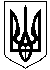 ХАРКІВСЬКА ОБЛАСТЬЗАЧЕПИЛІВСЬКИЙ РАЙОНЗАЧЕПИЛІВСЬКА СЕЛИЩНА РАДА	ВИКОНАВЧИЙ КОМІТЕТ	ПОСТАНОВА  № 03про накладання  адміністративного  стягнення                      «07»  лютого     2019р.                                                                                  смт. Зачепилівка           Виконавчий  комітет  Зачепилівська селищна   ради  Зачепилівського  району  Харківської  області,  розглянувши матеріали адміністративної  справи відносно гр.   Душін Олександра Петровича число, місяць і рік народження  12.09.1960 р.н.місце народження  Харківська обл,Зачепилівський р-н, с.Абазівкамісце проживання  вул.. Красноградська, с.  Миколаївка  Зачепилівського  району  Харківської  областімісце реєстрації   с. Миколаївка  Зачепилівського  району  Харківської  областімісце  роботи та посада  безробітній документ, який засвідчує особу  Копія паспорта ММ 947081Зачепилівським РВУМВС України в Харківській обл.22.02.2001року(указати документ, коли і ким виданий, серію, номер)про порушення  статті  197  Кодексу  України  про  адміністративні  правопорушенняна  підставі  протоколу  про  адміністративне  правопорушення  № 00001  від 22.01.2019р. р.,  складений  в.о. старости Миколаївського  старостинського округу  №4 Гужва Н.М. УСТАНОВИВ:Громадянин Душін Олександр Петрович  проживав без реєстрації з 17.12.2018 року , так, як відсутні документи на житло , що є підставою для реєстрації місця проживання за законом. (дата,  час,  місце, обставини, зміст правопорушення, причини, наслідки, які встановлено при розгляді),що  є  порушенням  Положення  про  паспорт  громадянина  України,  затвердженого Постановою Верховної Ради України  №2503-ХІІ від 26.06.1992 р. зі  змінами                                           (нормативно-правовий акт який було порушено, пунти,  частини, статті)відповідальність  за  яке  передбачено  частиною  статтею  197  КУпАП.На  засідання  виконавчого  комітету   гр. Душін О.П. не  з’явився,  про  що  попередньо  повідомив   Гужву Н.М. в.о. старости  Миколаївського  старостинського округу № 4.На  підставі  зазначеного  виконавчий комітет  Зачепилівської селищної   ради	ПОСТАНОВИВ:Відповідно  до статті  197  КУпАП   притягнути громадянина Душін Олександра Петровича до адміністративної відповідальності у вигляді штрафу 51 грн, (п’ятдесят одна гривна)(зазначається вид адміністративного стягнення - попередження, штраф (сума штрафу зазначається цифрами та словами))Постанова про накладення адміністративного стягнення підлягає  виконанню  з  моменту її  винесення  згідно зі  статтею  299  КУпАП.Постанова  може бути оскаржена згідно зі статтями 287 - 289 КУпАП протягом десяти днів  з  дня  її  винесення та відповідно  до  вимог  чинного законодавства            Відповідно до ст.ст. 291, 292 КУпАП постанова набирає законної сили після             закінчення строку її оскарження.Стягувач:  Зачепилівська селищна рада64401, Харківська область,  Зачепилівський  р-нСмт. ЗачепилівкаР/р  34313879010894МФО 899998Одержувач:  УДКСУ  у  Зачепилівському  районіКод  платежу 22012500	Банк  одержувача:  ГУДКСУ  в  Харківській  областіПримірник постанови отримав ___________________20___р./___________________/                                        (дата отримання постанови та підпис правопорушника) Надіслано рекомендованим листом за вих. № _____    від ____________________20____р.Селищний голова                                                                  Ю.КРИВЕНКО